Администрация муниципального образования Тихорецкий районПамятка для граждан, желающих улучшить жилищные условия в рамках программы «Жилье для российской семьи»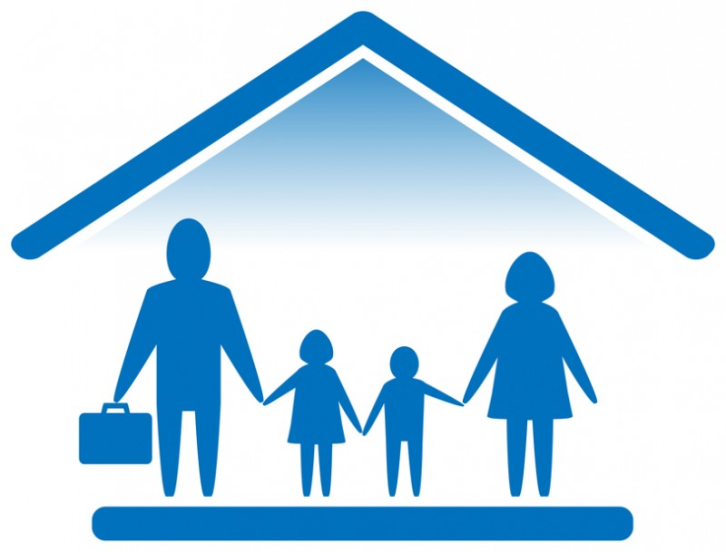 Телефоны горячей линииОАО «Кубанское ипотечное агентство»8(861)279-03-01Администрация МО Тихорецкий район7-34-102017 годПреимущество программы «Жилье для российской семьи»  заключается в предоставлении возможности приобретения жилья по льготной цене для отдельных категорий граждан (цена жилья на 20% ниже рыночной).Право на приобретение жилья экономкласса в рамках Программы имеют граждане РФ, постоянно проживающие на территории Краснодарского края, доходы которых позволяют приобрести жилье экономкласса, в том числе с помощью ипотечного кредита (займа) и мер государственной, муниципальной поддержки, из числа граждан:1)имеющих обеспеченность общей площадью жилых помещений в расчете на гражданина и каждого совместно проживающего с гражданином члена его семьи, максимальный размер которой не превышает 18 кв. м в расчете на одного человека (не превышает 32 кв. м на одиноко проживающего гражданина), в случае, если:а)доходы гражданина и каждого совместно проживающего с гражданином и указанного в заявлении гражданина о включении в список граждан члена его семьи (далее также - член его семьи) составляют не более 120 % от среднедушевого денежного дохода в Краснодарском крае за последний отчетный год по данным Федеральной службы государственной статистики;б)стоимость имущества, находящегося в собственности гражданина и (или) каждого совместно проживающего с ним члена его семьи и подлежащего налогообложению, не превышает два миллиона пятьсот тысяч рублей.2)проживающих в жилых помещениях, признанных непригодными для проживания, или в многоквартирных домах, признанных аварийными и подлежащими сносу или реконструкции, независимо от размеров занимаемого жилого помещения;4)имеющих детей независимо от размеров занимаемого жилого помещения; 5)являющихся ветеранами боевых действий независимо от размеров занимаемого жилого помещения;5.1)подвергшиеся радиационному воздействию вследствие катастрофы на Чернобыльской АЭС, аварии на производственном объединении «Маяк», и приравненных к ним лиц независимо от размеров занимаемого жилого помещения;6)состоящих на учете в качестве нуждающихся в жилых помещениях, предоставляемых по договорам социального найма, по основаниям, которые установлены статьей 51 Жилищного кодекса РФ и (или) федеральным законом, указом Президента РФ, а также граждан, признанных нуждающимися в жилых помещениях, предоставляемых по договорам социального найма, по указанным основаниям, но не состоящих на таком учете;6.1) имеющие право на пенсионное обеспечение в связи с достижением пенсионного возраста (60 лет для мужчин и 55 лет для женщин), на пенсию за выслугу лет, по инвалидности, по случаю потери кормильца;7)являющихся в установленном законодательством РФ, законодательством Краснодарского края, муниципальными правовыми актами порядке участниками государственных или муниципальных программ, иных мероприятий и имеющих право на получение социальных выплат (субсидий) на приобретение (строительство) жилых помещений за счет средств бюджетов всех уровней; 9)являющихся участниками накопительно-ипотечной системы жилищного обеспечения военнослужащих;10) для которых работа в федеральных органах государственной власти, органах государственной власти Краснодарского края, органах местного самоуправления является основным местом работы;11)для которых работа в государственных и муниципальных учреждениях, являющихся научными организациями или организациями научного обслуживания, в качестве научных работников, специалистов научной организации или работников сферы научного обслуживания, в государственных и муниципальных образовательных учреждениях, государственных и муниципальных учреждениях здравоохранения, культуры, социальной защиты, занятости населения, физической культуры и спорта является основным местом работы;12)для которых работа в градообразующих организациях, в том числе входящих в состав научно-производственных комплексов наукоградов, независимо от организационно-правовой формы таких организаций является основным местом работы;12.1) для которых основным местом работы являются организации, включенные краевой комиссией по обеспечению устойчивого развития экономики  и социальной стабильности в Краснодарском крае в перечень системообразующих предприятий, имеющих региональное значение и оказывающих существенное влияние на занятость населения и социальную стабильность в Краснодарском крае;13)для которых работа в организациях оборонно-промышленного комплекса, включенных в установленном Правительством РФ порядке в сводный реестр организаций оборонно-промышленного комплекса, независимо от организационно-правовой формы таких организаций является основным местом работы;14)для которых работа в научных организациях, которым Правительством РФ присвоен статус государственных научных центров, независимо от организационно-правовой формы таких организаций является основным местом работы;15)для которых работа в организациях, созданных государственными академиями наук (за исключением организаций социальной сферы) и не указанных в пунктах 11, 12, 14 настоящей памятки, является основным местом работы;16)для которых работа в государственных унитарных предприятиях, являющихся научными организациями или организациями научного обслуживания, которые осуществляют научную, научно-техническую, инновационную деятельность, экспериментальные разработки, испытания, подготовку кадров по приоритетным направлениям развития науки, технологий и техники в РФ, утвержденным Указом Президента РФ от 7 июля 2011 года № 899, и которые не указаны в пунктах 12 - 15 настоящей памятки, является основным местом работы.17) являющихся инвалидами или членами семей которых являются дети-инвалиды, независимо от размеров занимаемого жилого помещения.Граждане, относящиеся к категориям, указанным в пунктах 6 - 16 настоящей памятки, имеют право на приобретение жилья экономического класса при наличии в совокупности следующих оснований:1) гражданин не является членом жилищно-строительного кооператива, созданного в целях обеспечения жилыми помещениями отдельных категорий граждан в соответствии с федеральными законами от 24 июля 2008 года № 161-ФЗ «О содействии развитию жилищного строительства» и от 25 октября 2001 года № 137-ФЗ «О введении в действие Земельного кодекса РФ»;2) гражданин не реализовал право на приобретение жилья экономического класса в соответствии с ФЗ от 24 июля 2008 года № 161-ФЗ  «О содействии развитию жилищного строительства»;3)гражданин является нанимателем жилого помещения или членом семьи нанимателя жилого помещения по договору социального найма либо собственником жилого помещения или членом семьи собственника жилого помещения, при этом общая площадь занимаемых жилых помещений (с учетом площади, приходящейся на каждого члена семьи) не превышает размера общей площади жилого помещения, рассчитанного исходя из нормы предоставления площади жилого помещения по договору социального найма, установленной в соответствии со статьей 50 Жилищного кодекса РФ, более чем на 18 кв. м либо количество комнат в жилом помещении (квартире или жилом доме) меньше количества проживающих в нем семей (в том числе если семья состоит из родителей и постоянно проживающих с ними и зарегистрированных по месту жительства совершеннолетних детей, состоящих в браке) независимо от размеров занимаемого жилого помещения.Заявление на включение в список граждан, имеющих право на приобретение жилья экономкласса, построенного в рамках Программы подается в администрацию муниципального образования Тихорецкий район (для жителей сельских поселений) или в администрацию Тихорецкого городского поселения (для жителей Тихорецкого городского поселения). Получить дополнительную информацию, а также ознакомится с перечнем застройщиков и проектов жилищного строительства, реализуемых в рамках программы «Жилье для российской семьи» можно в управлении жилищных отношений по адресу: Тихорецк, ул. Октябрьская, 38, каб. 107, по телефону «горячей линии» - 7-34-10, на официальном сайте администрации МО Тихорецкий район: http://www.admin-tih.ru на странице управления жилищных отношений, а также в ОАО «Кубанское ипотечное агентство»                         г. Краснодар, ул. Леваневского, 106, корп. А,          II этаж, телефон горячей линии: (861) 279-03-01.                                                                       